KandidatuppsatsSjuksköterskeprogrammet 180 hp TitelUndertitelOmvårdnad 15 hpOrt DatumFörfattareRubriker till framsidan:Examensarbete – gäller högskoleexamen 120 hp (två år) eller för yrkesexamen 180–330 hp (lärare, ingenjör, civilekonom och specialistsjuksköterska).Kandidatuppsats – gäller kandidatuppsats för ekonomie, filosofie eller teknologikandidatexamen. Sjuksköterskor använder denna eftersom examen avser kandidat- och sjuksköterskeexamen.Magisteruppsats – gäller magisteruppsats (på avancerad nivå) för magisterexamen 60 hp (ett år på heltid).Masteruppsats – gäller masteruppsats (på avancerad nivå) för masterexamen 120 hp (två år på heltid).Annan info som också ska fyllas i:Program eller kurs samt hur många hp programmet eller kursen är på. Du finner namn på program eller kurs i Studentladok.Huvudområde samt hp. Ska endast fyllas i om din examensarbetekurs har ett huvudområde. Du finner information om huvudområde i kursens kursplan. Om du fortfarande är osäker vänd dig till din handledare.Examinationsdatum; det är det datum som var deadline för att lämna in examensarbetet.Fyll i alla skribenters namn (använd folkbokfört för- och efternamn).Dokumentmall för examensarbetenRiktlinjerDokumentmallen är framtagen för vetenskapliga texter. Mallen har grundinställningarna: typsnitt, teckenstorlek, rubriker, radavstånd och sidmarginaler. I mallen finns även sidbrytningar och avsnittsbrytningar, klicka på knappen visa/dölj i verktygsfältet för att se dokumentets formateringar.Teckensnitt och teckenstorlekTimes New Roman 12 punkter radavstånd 1,15 används för all text (brödtext) förutom rubriktext. Använd formatmall <Normal>.Rubriker anges i annat teckensnitt, använd rubrikformat <Rubrik 1> <Rubrik 2> <Rubrik 3>. Mellan rubrik, underrubrik och brödtext är radavstånd 1,5.Formatmallar finns under fliken Start. Observera att teckensnitt och teckenstorlek kan ändras. Hör med din handledare vad som gäller för dig.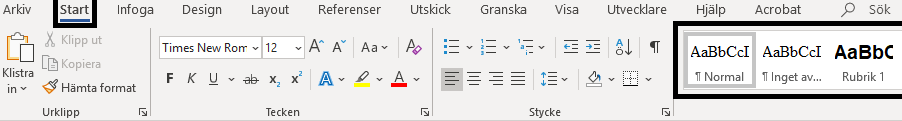 DispositionArbetets disposition kan skilja sig mellan olika discipliner och det är viktigt att följa den tradition som finns inom forskningsfältet. Rubrikerna i denna mall är endast exempelrubriker och kan ändras. Följ de riktlinjer du har fått av din handledare.Sammanfattning, abstract och förord är vanligtvis placerade innan innehållsförteckningen. Hör med din handledare vad som gäller för dig. Sidnumreringen är inställd att börja på sidan som är efter innehållsförteckningen.Ta bort denna inledande sida när du är klar med arbetet.Titel	textFörfattare	textAkademi	Akademin för hälsa och välfärdHandledare	textExaminator	textTid	textSidor	textNyckelord	textSammanfattningSammanfattningen ska kortfattat återge arbetets innehåll och omfattar oftast 150–200 ord. Den ska kunna läsas separat och ska inte innehålla referenser. Vanligtvis innehåller sammanfattningen syfte, metod, resultat, slutsats/konklusion och nyckelord.Title	textAuthor	textSchool	School of Health and WelfareSupervisor	textExaminer	textPeriod	textPages	textKeywords	textAbstractAbstract skrivs på engelska och består vanligtvis av ca 150–200 ord. Likt sammanfattningen ska ett abstract kortfattat återge uppsatsens innehåll.Instruktion:Innehållsförteckningen uppdateras inte automatiskt utan det måste göras manuellt. Högerklicka på innehållsförteckningen och välj ”Uppdatera fält” markera ”Uppdatera hela tabellen”. En förutsättning för att det ska fungera är att du använder formatmallarna Rubrik 1, Rubrik 2, och Rubrik 3 till dina rubriker nedan.Innehållsförteckningen är endast ett exempel på hur det kan se ut. Du skapar din egen innehållsförteckning utifrån dina valda rubriker. Rubrik 1Lorem ipsum dolor sit amet, consectetuer adipiscing elit. Maecenas porttitor congue massa. Fusce posuere, magna sed pulvinar ultricies, purus lectus malesuada libero, sit amet commodo magna eros quis urna.Nunc viverra imperdiet enim. Fusce est. Vivamus a tellus.Pellentesque habitant morbi tristique senectus et netus et malesuada fames ac turpis egestas. Proin pharetra nonummy pede. Mauris et orci.Aenean nec lorem. In porttitor. Donec laoreet nonummy augue.Suspendisse dui purus, scelerisque at, vulputate vitae, pretium mattis, nunc. Mauris eget neque at sem venenatis eleifend. Ut nonummy.Rubrik 2Lorem ipsum dolor sit amet, consectetuer adipiscing elit. Maecenas porttitor congue massa. Fusce posuere, magna sed pulvinar ultricies, purus lectus malesuada libero, sit amet commodo magna eros quis urna.Nunc viverra imperdiet enim. Fusce est. Vivamus a tellus.Pellentesque habitant morbi tristique senectus et netus et malesuada fames ac turpis egestas. Proin pharetra nonummy pede. Mauris et orci.Aenean nec lorem. In porttitor. Donec laoreet nonummy augue.Suspendisse dui purus, scelerisque at, vulputate vitae, pretium mattis, nunc. Mauris eget neque at sem venenatis eleifend. Ut nonummy.Rubrik 3Lorem ipsum dolor sit amet, consectetuer adipiscing elit. Maecenas porttitor congue massa. Fusce posuere, magna sed pulvinar ultricies, purus lectus malesuada libero, sit amet commodo magna eros quis urna.Nunc viverra imperdiet enim. Fusce est. Vivamus a tellus.Pellentesque habitant morbi tristique senectus et netus et malesuada fames ac turpis egestas. Proin pharetra nonummy pede. Mauris et orci.Aenean nec lorem. In porttitor. Donec laoreet nonummy augue.Suspendisse dui purus, scelerisque at, vulputate vitae, pretium mattis, nunc. Mauris eget neque at sem venenatis eleifend. Ut nonummy.ReferenserAnvänd det referenssystem som du blivit hänvisad att använda.Bilaga ATabell 1: SökordsöversiktBilaga BTabell 2: SökhistorikBilaga CTabell 3: ArtikelöversiktRadSökordDatabasnamnDatabasnamnDatabasnamn1TextTextTextText2TextTextTextText3TextTextTextText4TextTextTextText5TextTextTextTextRadDatumDatabasSökord/Limits/Booleska operatorerAntal träffarLästa abstraktGranskade artiklarResultat artiklar1TextTextTextTextTextTextText2TextTextTextTextTextTextText3TextTextTextTextTextTextText4TextTextTextTextTextTextText5TextTextTextTextTextTextTextArtikel 1Information om artikelnReferensTextLandTextDatabasTextSyfteTextMetodTextUrvalTextDatainsamlingTextDataanalysTextBortfallTextResultat/SlutsatsTextVetenskaplig kvalitetTextArtikel 2Information om artikelnReferensTextLandTextDatabasTextSyfteTextMetodTextUrvalTextDatainsamlingTextDataanalysTextBortfallTextResultat/SlutsatsTextVetenskaplig kvalitetTextArtikel 3Information om artikelnReferensTextLandTextDatabasTextSyfteTextMetodTextUrvalTextDatainsamlingTextDataanalysTextBortfallTextResultat/SlutsatsTextVetenskaplig kvalitetTextArtikel 4Information om artikelnReferensTextLandTextDatabasTextSyfteTextMetodTextUrvalTextDatainsamlingTextDataanalysTextBortfallTextResultat/SlutsatsTextVetenskaplig kvalitetTextArtikel 5Information om artikelnReferensTextLandTextDatabasTextSyfteTextMetodTextUrvalTextDatainsamlingTextDataanalysTextBortfallTextResultat/SlutsatsTextVetenskaplig kvalitetTextArtikel 6Information om artikelnReferensTextLandTextDatabasTextSyfteTextMetodTextUrvalTextDatainsamlingTextDataanalysTextBortfallTextResultat/SlutsatsTextVetenskaplig kvalitetTextArtikel 7Information om artikelnReferensTextLandTextDatabasTextSyfteTextMetodTextUrvalTextDatainsamlingTextDataanalysTextBortfallTextResultat/SlutsatsTextVetenskaplig kvalitetTextArtikel 8Information om artikelnReferensTextLandTextDatabasTextSyfteTextMetodTextUrvalTextDatainsamlingTextDataanalysTextBortfallTextResultat/SlutsatsTextVetenskaplig kvalitetTextArtikel 9Information om artikelnReferensTextLandTextDatabasTextSyfteTextMetodTextUrvalTextDatainsamlingTextDataanalysTextBortfallTextResultat/SlutsatsTextVetenskaplig kvalitetTextArtikel 10Information om artikelnReferensTextLandTextDatabasTextSyfteTextMetodTextUrvalTextDatainsamlingTextDataanalysTextBortfallTextResultat/SlutsatsTextVetenskaplig kvalitetText